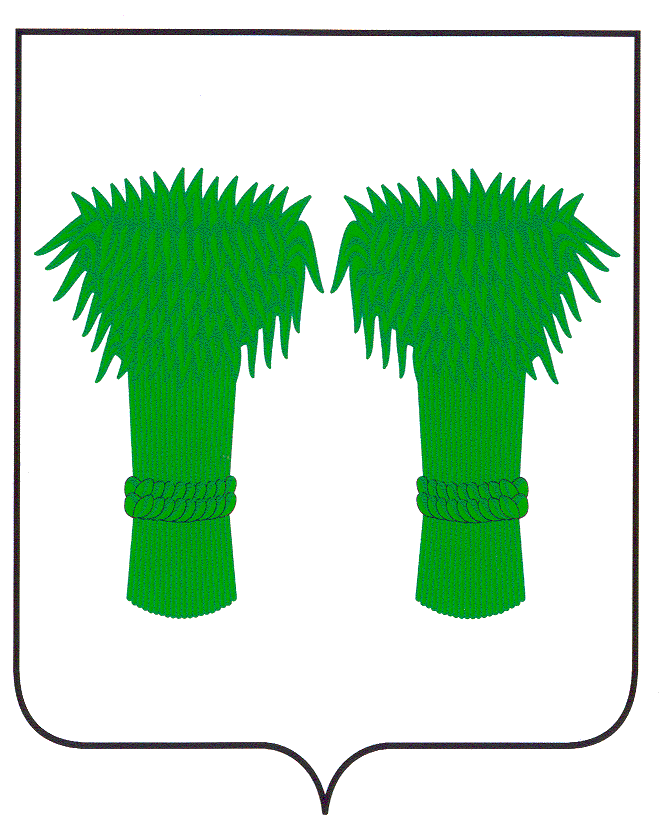  РОССИЙСКАЯ ФЕДЕРАЦИЯКОСТРОМСКАЯ ОБЛАСТЬСОБРАНИЕ ДЕПУТАТОВ КАДЫЙСКОГО МУНИЦИПАЛЬНОГО РАЙОНА РЕШЕНИЕ 27  января 2017года                                                                                                          № 132 О проекте решения «О внесении  изменений и дополнений в Устав муниципального образования Кадыйский муниципальный район Костромской области» и назначении публичных слушаний.В целях приведения Устава Кадыйского муниципального района Костромской области в соответствие с действующим законодательством, руководствуясь Федеральным законом от 06.10.2003 г. № 131-ФЗ «Об общих принципах организации местного самоуправления в Российской Федерации», Федеральным законом от 21.07.2005 г. № 97-ФЗ «О государственной регистрации уставов муниципальных образований», Уставом муниципального образования Кадыйский муниципальный район Костромской области, Положением о порядке организации проведения публичных слушаний в Кадыйском муниципальном районе Костромской области, Собрание депутатов  решило:  1. Принять проект решения «О внесении изменений и дополнений в Устав муниципального образования Кадыйский муниципальный район Костромской области» (Приложение 1). 2.Провести публичные слушания по проекту решения о внесении изменений и дополнений в Устав муниципального образования Кадыйский муниципальный район Костромской области по адресу: п. Кадый, ул. Центральная, д.3, актовый зал 17 февраля 2017 года в 10-00 часов. 2.1.Сформировать оргкомитет по проведению публичных слушаний по проекту изменений и дополнений в Устав муниципального образования Кадыйский муниципальный район Костромской области (приложение 2).   2.2.Предложения и замечания по проекту решения «О внесении изменений и дополнений в Устав муниципального образования Кадыйский муниципальный район Костромской области», направлять до 17.00ч. 16 февраля 2017 года в администрацию муниципального района по адресу п. Кадый, ул. Центральная, д3, каб. 15.  2.3. Оргкомитету до 24 февраля 2017 года обобщить поступившие замечания и предложения по проекту изменений и дополнений в Устав муниципального образования Кадыйский муниципальный район Костромской области.    3.Настоящее решение подлежит официальному опубликованию в информационном бюллетене «Муниципальный вестник».       4. Контроль за исполнением настоящего решения возложить на постоянную комиссию по законодательству и местному самоуправлению (Лебедева Т.В.).       5.Настоящее решение вступает в силу с момента опубликования.       Глава                                                                             Председатель       муниципального района:                                             Собрания  депутатов                                                                                                                                           __________В.В.Зайцев                                                ____________М.В.АристоваПриложение № 1                                                                                                  к решению Собрания  депутатов                                                                                                  от 27 января 2017г. №132ПроектРОССИЙСКАЯ ФЕДЕРАЦИЯКОСТРОМСКАЯ ОБЛАСТЬСОБРАНИЕ ДЕПУТАТОВ КАДЫЙСКОГО МУНИЦИПАЛЬНОГО РАЙОНАРЕШЕНИЕ «___»___________2016г.                                                                                                   №  О внесении  изменений и дополнений в Устав муниципального образования Кадыйский муниципальный район  Костромской области	В целях приведения Устава Кадыйского муниципального района Костромской области в соответствие с действующим законодательством, руководствуясь Федеральным законом от 06.10.2003 г. № 131-ФЗ «Об общих принципах организации местного самоуправления в Российской Федерации», Федеральным законом от 21.07.2005 г. № 97-ФЗ «О государственной регистрации уставов муниципальных образований», Уставом муниципального образования Кадыйский муниципальный район Костромской области, Положением о порядке организации проведения публичных слушаний в Кадыйском муниципальном районе Костромской области, Собрание депутатов  решило:1. Внести в Устав муниципального образования Кадыйский муниципальный район Костромской области», принятый решением Собрания депутатов Кадыйского района от 21.06.2005 г. № 42 (в редакции решений Собрания депутатов от 31.05.2006 г. № 38; от 30.01.2007 г. № 104; от 31.10.2007г. № 158; от 01.11.2008г. № 250; от 06.03.2009г. №277; от 22.12.2009г. №363; от 03.08.2010г. № 436;от 01.03.2011г. №50; от 30.05.2012г.№170;от 03.04.2013г. № 248; от 27.02.2015г. №406; от 31.03.2016г. № 57) изменения и дополнения следующего содержания:1.1. пункт 11 части 1 статьи 7изложить в следующей редакции:«11) организация предоставления общедоступного и бесплатного дошкольного, начального общего, основного общего, среднего общего образования по основным общеобразовательным программам в муниципальных образовательных организациях (за исключением полномочий по финансовому обеспечению реализации основных общеобразовательных программ в соответствии с федеральными государственными образовательными стандартами), организация предоставления дополнительного образования детей в муниципальных образовательных организациях (за исключением дополнительного образования детей, финансовое обеспечение которого осуществляется органами государственной власти субъекта Российской Федерации), создание условий для осуществления присмотра и ухода за детьми, содержания детей в муниципальных образовательных организациях, а также осуществление в пределах своих полномочий мероприятий по обеспечению организации отдыха детей в каникулярное время, включая мероприятия по обеспечению безопасности их жизни и здоровья;».1.2. Статью 7.1 дополнить п. 12 следующего содержания:« 12. Осуществление мероприятий в сфере профилактики правонарушений, предусмотренных Федеральным законом «Об основах системы профилактики правонарушений в Российской Федерации.».1.3. Пункт 1 части 2 статьи 15 изложить в следующей редакции: «1). проект устава муниципального образования, а также проект муниципального нормативного правового акта о внесении изменений и дополнений в данный устав, кроме случаев, когда в устав муниципального образования вносятся изменения в форме точного воспроизведения положений Конституции Российской Федерации, федеральных законов,  конституции (устава) или законов субъекта Российской Федерации в целях приведения данного устава в соответствие с этими нормативными правовыми актами;»1.4. Часть 2 статьи 23.1изложить в следующей редакции:«2. Положения пунктов 2-9,15 части 1 настоящей статьи распространяются на лиц, замещающих (замещавших) муниципальные должности на постоянной основе.Положения пункта 12 настоящей статьи распространяются на лиц, замещающих (замещавших) муниципальные должности на постоянной основе и в этот период достигших пенсионного возраста или потерявших трудоспособность.».1.5. Часть 2 статьи 29.1 изложить в следующей редакции:«2. Полномочия депутата, члена выборного органа местного самоуправления, выборного должностного лица местного самоуправления, иного лица, замещающего муниципальную должность, прекращаются досрочно в случае несоблюдения ограничений, установленных Федеральным законом от 06.10.2003 г. № 131-ФЗ «Об общих принципах организации местного самоуправления в Российской Федерации.»1.6. Статью 51 дополнить частью 6 следующего содержания:«6. Положения настоящей статьи  не применяются в случаях, если федеральными законами установлен иной порядок организации и проведения контроля (надзора) за деятельностью органов местного самоуправления и должностных лиц органов местного самоуправления, а также к мероприятиям по контролю (надзору), проводимым должностными лицами органов федеральной службы безопасности.».1.7. Часть 1 статьи 53 изложить в новой редакции:« 1. Проект Устава муниципального района, проект муниципального правового акта о внесении изменений и дополнений в устав муниципального района не позднее чем за 30 дней до дня рассмотрения вопроса о принятии Устава муниципального района, внесении изменений и дополнений в Устав муниципального района подлежат официальному опубликованию (обнародованию) с одновременным опубликованием (обнародованием) установленного Собранием депутатов муниципального района порядка учета предложений по проекту указанного устава, проекту указанного муниципального правового акта, а также порядка участия граждан в его обсуждении. Не требуется официальное опубликование (обнародование) порядка учета предложений по  проекту муниципального правового акта о внесении изменений и дополнений в Устав муниципального района, а также порядка участия граждан в его обсуждении в случае, когда в Устав муниципального района вносятся изменения в форме точного воспроизведения положений Конституции Российской Федерации, федеральных законов, конституции (устава) или законов субъекта Российской Федерации в целях приведения данного Устава в соответствие с этими нормативными правовыми актами.».2. Направить настоящее решение на государственную регистрацию в Управление Минюста России по Костромской области.3. Настоящее решение вступает в силу со дня опубликования после государственной регистрации.Глава                                                                                            Председательмуниципального района                                                            Собрания  депутатов                                                                                                                                     ____________ В.В.Зайцев                                                         ____________М.В.Аристова                                                                                         Приложение № 2                                                                                                 к решению Собрания депутатов                                                                                                от 27января 2017г. № 132СОСТАВ ОРГКОМИТЕТА ПО ПОДГОТОВКЕ И ПРОВЕДЕНИЮ ПУБЛИЧНЫХСЛУШАНИЙ ПО ПРОЕКТУ РЕШЕНИЯ «О ВНЕСЕНИИ ИЗМЕНЕНИЙ И ДОПОЛНЕНИЙ В УСТАВ МУНИЦИЦИПАЛЬНОГО ОБРАЗОВАНИЯ КАДЫЙСКИЙ МУНИЦИПАЛЬНЫЙ РАЙОН КОСТРОМСКОЙ ОБЛАСТИ»Аристова М.В.  - председатель Собрания депутатов; председатель оргкомитета;Лебедева Т.В.  – председатель постоянной комиссии мандатная, по депутатской этике, по законодательству и местному самоуправлению;Панина И.А. – председатель постоянной комиссии по бюджету, налогам, банкам и финансам, экономической политике и содействию товаропроизводителям;Петракова Г.Н. – председатель постоянной комиссии по социальной политике;Ершов А. Н. -  юрисконсульт  администрации района